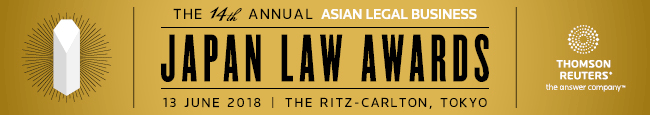 SUBMISSION FORM – FIRM CATEGORY (III)Read the Research Methodology Summary before filling out the submission form.Deadline for submissions – April 4, 2018 (Wednesday)Submit the completed forms to tracy.li@tr.com.For International Deal Firm of the Year and Japan Deal Firm of the Year, please use Submission Form - Firm Categories (II).For all the other firm categories, please use Submission Form - Firm Categories (I).Save this form using the format: Category_Organisation.JAPAN LAW FIRM OF THE YEARLaw firmA. BASIC INFORMATIONA. BASIC INFORMATIONCountry of residenceFirm size (excl. of counsel, special counsel, etc.)Joiner/s in 2017 (provide names and positions)Departure/s in 2017 (provide names and positions)B. KEY WORK HIGHLIGHTSB. KEY WORK HIGHLIGHTSKEY WORK NO. 1: (Indicate heading here)Completion date: Description (max. of 500 words)KEY WORK NO. 2: (Indicate heading here)Completion date: Description (max. of 500 words)KEY WORK NO. 3: (Indicate heading here)Completion date: Description (max. of 500 words)KEY WORK NO. 4: (Indicate heading here)Completion date: Description (max. of 500 words)KEY WORK NO. 5: (Indicate heading here)Completion date: Description (max. of 500 words)KEY WORK NO. 6: (Indicate heading here)Completion date: Description (max. of 500 words)KEY WORK NO. 7: (Indicate heading here)Completion date: Description (max. of 500 words)KEY WORK NO. 8: (Indicate heading here)Completion date: Description (max. of 500 words)KEY WORK NO. 9: (Indicate heading here)Completion date: Description (max. of 500 words)KEY WORK NO. 10: (Indicate heading here)Completion date: Description (max. of 500 words)KEY WORK NO. 1: (Indicate heading here)Completion date: Description (max. of 500 words)KEY WORK NO. 2: (Indicate heading here)Completion date: Description (max. of 500 words)KEY WORK NO. 3: (Indicate heading here)Completion date: Description (max. of 500 words)KEY WORK NO. 4: (Indicate heading here)Completion date: Description (max. of 500 words)KEY WORK NO. 5: (Indicate heading here)Completion date: Description (max. of 500 words)KEY WORK NO. 6: (Indicate heading here)Completion date: Description (max. of 500 words)KEY WORK NO. 7: (Indicate heading here)Completion date: Description (max. of 500 words)KEY WORK NO. 8: (Indicate heading here)Completion date: Description (max. of 500 words)KEY WORK NO. 9: (Indicate heading here)Completion date: Description (max. of 500 words)KEY WORK NO. 10: (Indicate heading here)Completion date: Description (max. of 500 words)C. INITIATIVES, PROJECTS & SOCIAL CONTRIBUTION C. INITIATIVES, PROJECTS & SOCIAL CONTRIBUTION I. ORGANISATION: What were your firm's initiatives to engage, empower and develop its people? (max. of 300 words)II. PROFESSION: What would your firm consider to be its most significant contribution to the legal community? (max. of 300 words)III. COMMUNITY: Does your firm adopt a Corporate Social Responsibility (CSR) program? What are its distinct features and core activities? Cite the firm's most effective and inspiring CSR activity in 2017. (max. of 300 words)I. ORGANISATION: What were your firm's initiatives to engage, empower and develop its people? (max. of 300 words)II. PROFESSION: What would your firm consider to be its most significant contribution to the legal community? (max. of 300 words)III. COMMUNITY: Does your firm adopt a Corporate Social Responsibility (CSR) program? What are its distinct features and core activities? Cite the firm's most effective and inspiring CSR activity in 2017. (max. of 300 words)D. OTHER ACHIEVEMENTS D. OTHER ACHIEVEMENTS Description (max. of 300 words)Description (max. of 300 words)